PHIẾU BÀI TẬP TOÁN - TUẦN 1Ôn tập các số đến 10 000. Biểu thức có chứa một chữ. Bài 1: Viết số thích hợp vào chỗ chấma) 10 000; 20 000; ...............; ...............; 50 000; ...............; ...............; 80000.b) 25 500; 25 600; ...............; 25 800; ...............; 26 000; ...............; ...............;c) 43 135; ...............; ...............; 43 138; ...............; 43 140; ...............; 43 142Bài 2: Viết (theo mẫu)Bài 3: Tính nhẩma)  				 b)  		 	Bài 4: Đặt tính rồi tính:Bài 5: Tính giá trị của biểu thức (theo mẫu) Bài 6: Khoanh vào chữ đặt trước câu trả lời đúng: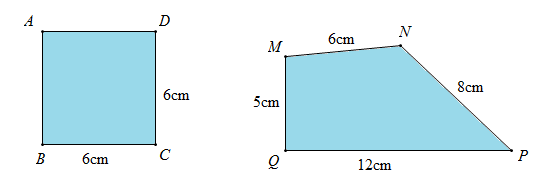 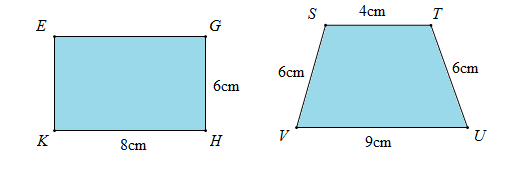 	Trong các hình trên, hình có chu vi lớn nhất là: Hình vuông ABCD			C. Hình chữ nhật EGHKHình tứ giác MNPQ			D. Hình tứ giác STUVBài 7: Một cửa hàng lần đầu mua 5 thùng vở ô li như nhau có tất cả 750 quyển vở, lần sau cửa hàng mua tiếp 8 thùng như thế. Hỏi cả hai lần cửa hàng mua về bao nhiêu quyển vở ô li? Bài giảiBài 8: Tính giá trị của biểu thức bằng cách thuận tiện nhất: 	= 		= 		= 		= 	Viết sốChục nghìnNghìnTrămChụcĐơn vịĐọc số57 21457214năm mươi bảy nghìn hai trăm mười bốn60605tám mươi tư nghìn không trăm hai mươi tám15 004a3002741670b356